Name:________________________________________ Datum: ____________ Klasse: _____Protokoll: Bewegung einer LuftblaseEmil und Thea haben Zauberstäbe. Diese sind durchsichtig und enthalten Glitzerteile. Beim Spielen damit wandern die Glitzerteile hin und her. Thea entdeckt bei genauerer Beobachtung: „Da ist ja auch eine Luftblase in der Röhre, die sich auch hin und her bewegt.“ Emil meint: „Stimmt, schau mal, wenn ich sie nach oben wandern lasse, wird sie am Ende richtig schnell.“ Thea widerspricht: „Quatsch, die wird gar nicht schneller!“Die beiden beschließen zu untersuchen, ob sich die Luftblase auf ihrem Weg von einem Ende des Stabes zum anderen gleichmäßig bewegt oder ob sie schneller wird.FRAGE: In einem flüssigkeitsgefüllten Glasrohr, das mit einem Ende auf einer Erhöhung liegt, steigt eine Luftblase nach oben. Bewegt sie sich gleichmäßig oder wird sie schneller?VERMUTUNG:MATERIALIEN:flüssigkeitsgefülltes Glasrohr mit einer Luftblaseschwarzer oder blauer Folienstift mit dünner Spitzelanges LinealStoppuhr/HandyErhöhung (z. B. Radiergummi, Bleistift, flaches Holzklötzchen)MillimeterpapierDURCHFÜHRUNG:Halte das Glasrohr senkrecht und warte, bis die Luftblase ganz nach oben gestiegen ist.
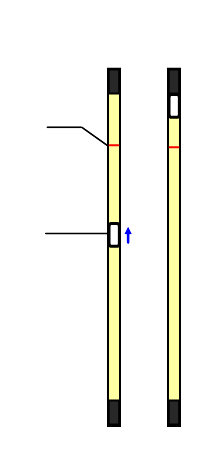 Lege das Glasrohr nun flach auf den Tisch und hebe die Seite ohne Luftblase auf die 
Erhöhung. Die Luftblase beginnt zu steigen.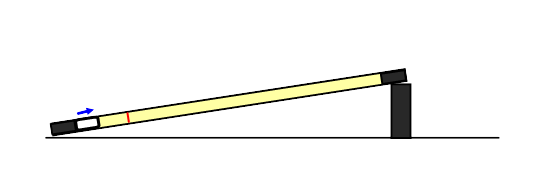 Beginne die Zeitmessung, sobald die Luftblase die Startlinie erreicht hat.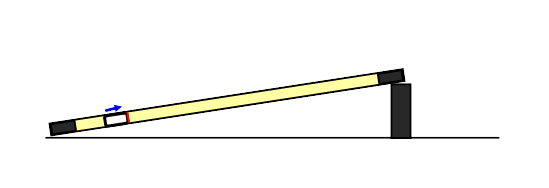 Markiere die Stellen am Glasrohr mit dem Stift, an denen sich die Luftblase nach 5 s, 10 s, 15 s etc. befindet. 
Hinweis: Markiere immer am oberen Ende der Luftblase (siehe Abb.). 
Das Experiment ist beendet, sobald die Luftblase im Glasrohr oben, am anderen Ende 
angekommen ist.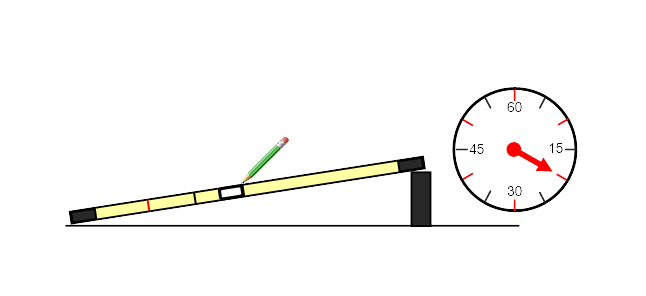 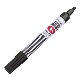 BEOBACHTUNG:Miss den Weg, den die Luftblase zurückgelegt hat. Beginne mit der Wegmessung für jeden markierten Zeitpunkt an der Startlinie. 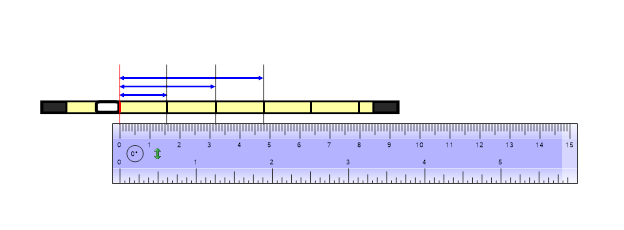 Trage die Zeiten und die jeweils zurückgelegte Wegstrecke in die Tabelle ein.AUSWERTUNG:Zeichne für die Bewegung der Luftblase ein Weg-Zeit-Diagramm.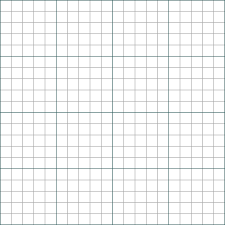 Beschreibe die Lage der Punkte im Weg-Zeit-Diagramm.Leite aus der Lage der Punkte eine Aussage über die Bewegungsart der Luftblase ab. 
Vergleiche mit deiner Vermutung.Zeit in s0 s5 s10 s15 s20 s25 s30 s35 s40 sWeg in cm0 cm